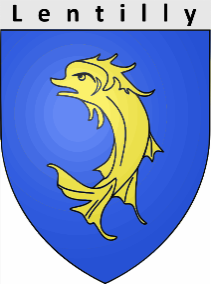 Vous étiez une vingtaine de riverains du quartier Cruzols présents au conseil quartier du lundi 17 janvier. 
Voici ci-dessous le compte rendu de la réunion :Sécurité route de France Pas de ralentisseur Le panneau de la commune qui indique la vitesse est à décaler Chemin du pré long Manque de sécurité car pas d’éclairage et pas de trottoirLa municipalité est en contact avec des propriétaires pour récupérer une bande pour sécuriser le déplacement piétons Problème des eaux pluviales qui se déversent chez des propriétaires La voirie est dégradée mais c’est une voirie qui appartient à la CCPA et la municipalité n’a que 60 000€ de budget/an pour la réfection des voiries CCPA, il faut donc prioriser.Demande de mamelons à racler le long des fossés Chemin de DommartinLes grilles qui ont été installées par la commune (prix des grilles 10 000€) ont disparues, en attendant la commune va sécuriser avec un morceau de bois.Chemin de CruzolsIl y a un problème sur la piste cyclable Chemin de Cruzols avec des ronces qui débordent : la campagne de fauchage de la CCPA a lieu 2 fois par an. La commune vient d’apprendre qu’elle est en charge de nettoyer après le fauchage. Désormais, la commune se chargera donc de nettoyer après le fauchage. Les services techniques interviendront (s’ils ont la capacité en termes de temps) pour couper les ronces entre les 2 fauchages CCPA.Souhait de demander au propriétaire du champs de reculer sa barrière Il y a eu pendant longtemps un véhicule stationné sur un trottoir : pour ce genre de problème n’hésitez pas à un faire un signalement via l’application mobile « ville de Lentilly » ou le site internet de la mairie : https://app.neocity.fr/widget/604754abdaca7c0019d13810Chemin du Traluy Plusieurs camions ont ravagé les bas-côtés, donc problème de ruissellement Chemin de la vigne Demande de prolonger le trottoir pour sécuriser avec un dispositif rapide type quilles À vérifier si c’est bien du domaine publicLa commune prend le sujet Projet chemin rural piéton La municipalité propose de faire un chemin piéton qui fait le tour de la prairie de Cruzols Avis des riverains : ils n’en ressentent pas le besoin, ils préfèrent que l’on sécurise l’existant Dans le précédent mandat le projet de chemin avait déjà été évoqué pour aller au bus mais le trottoir qui a été fait ne rejoint pas l’arrêt Arrêt de busArrêt Croisement Petit Étang : aucun éclairage et banc qui déborde de végétation La commune prend le point pour réorienter l’éclairage et nettoyer le bancLignes et fibreProblème enfouissement des lignes Problème installation fibre Fibre cassée Chemin Traluy Étiquette sur le poteau pas clair, on ne sait pas qui on appelle, qui s’en charge… La commune relance toutes les semaines via une plateforme mais rien n’avance Remembrement : tout a été arraché vers le Vallon C’est du domaine privé donc on ne peut pas imposer de replanter aux agriculteurs Nettoyage des caniveaux des déchets Un nettoyage de printemps est prévu samedi 19 mars Cambriolages Demandes de rondes : la municipalité a déjà demandé à la gendarmerie plus de rondes et c’est en cours.Réactivation du citoyen référent avec la gendarmerie : appel à candidature. Environ 2 référents par quartier.Proposition de caméras aux entrées du village par la gendarmerie : la municipalité se renseigne auprès des communes équipées car souvent les voitures sont volées. Il faut étudier le sujet pour savoir si c’est vraiment dissuasif. RAPPEL IMPORTANT : Vous pouvez signaler un problème ou si vous avez une question   soit sur le site de la Mairie (sur la page principale dans « guichet unique »).  soit par l'application « Ville de Lentilly » sur votre portable.   soit en venant à la Mairie.Compte rendu de la réunionCruzolsdu lundi 17 janvier 2022 à 19h30